2017年业绩报告概要2017年业绩报告对预期结果和成就以及预期和实现的成果做出比较，同时提供相应预期成果指标和业绩指标。本报告还对2017年的威胁和风险予以评估。这些均针对每一项部门目标和相关输出成果。以下网站提供报告全文：https://www.itu.int/en/ITU-D/TIES_Protected/PerfReport2017.pdf。2017年电信发展局在其部门目标方面取得的主要成就概括如下：1	部门目标1：“加强电信/信息通信技术（ICT）发展方面问题的国际合作1.1	世界电信发展大会（WTDC）1.2	区域性筹备会议（RPM）1.3	电信发展顾问组（TDAG）1.4	研究组2	部门目标2：“推进创造ICT发展的有利环境并促进电信/ICT网络及相关应用和服务的发展，包括缩小标准化工作差距”2.1	政策和监管框架2.2	电信/ICT网络，包括一致性和互操作性及缩小标准化工作差距2.3	创新和伙伴关系3	部门目标3：“树立使用电信/ICT服务和应用的信心并提高安全性，同时推出相关应用和服务”3.1	树立使用ICT的信心并提高安全性3.2	信息通信技术应用和服务4	目标4：“提高人员和机构能力，提供数据和统计数字，加强数字包容性并为有具体需要国家提供集中帮助”•	2016年在所有区域共提供了45次培训课程；•	共培训人员1025人。成功举行了全球ICT能力建设专题研讨会，吸引了来自46个国家的440名代表参加。4.1	能力建设4.2	电信/信息通信技术统计数据4.3	有具体需求人群的数字包容性4.4	为最不发达国家（LDC）、小岛屿发展中国家（SIDS）和内陆发展中国家（LLDC）集中提供帮助5	部门目标5：“通过电信/ICT加强环境保护、气候变化适应和缓解及灾害管理工作”5.1	ICT与气候变化适应和缓解5.2	应急通信______________电信发展顾问组（TDAG）第23次会议，2018年4月9-11日，日内瓦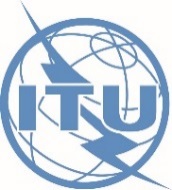 文件 TDAG-18/2-C2018年1月X日原文：英文电信发展局主任电信发展局主任2017年业绩报告2017年业绩报告摘要：2017年业绩报告介绍国际电联电信发展部门（ITU-D）运作规划确定的各项部门目标、预期成果和输出成果的落实情况。报告侧重于本部门在落实部门目标、预期成果和输出成果方面取得的成就以及相关的预期成果指标和业绩指标。下列网站提供报告全文：https://www.itu.int/en/ITU-D/TIES_Protected/PerfReport2017.pdf。需采取的行动：请电信发展顾问组（TDAG）将本报告记录在案并视情况提出指导意见。______________参考文件：国际电联《公约》第215EA款摘要：2017年业绩报告介绍国际电联电信发展部门（ITU-D）运作规划确定的各项部门目标、预期成果和输出成果的落实情况。报告侧重于本部门在落实部门目标、预期成果和输出成果方面取得的成就以及相关的预期成果指标和业绩指标。下列网站提供报告全文：https://www.itu.int/en/ITU-D/TIES_Protected/PerfReport2017.pdf。需采取的行动：请电信发展顾问组（TDAG）将本报告记录在案并视情况提出指导意见。______________参考文件：国际电联《公约》第215EA款第七届世界电信发展大会（WTDC-17）于2017年10月9至20日在阿根廷布宜诺斯艾利斯举行，主题为“信息通信技术促进可持续发展目标的实现”。本届大会吸引了来自134个成员国、62个ITU-D部门成员、10个学术成员、观察员以及联合国及其专门机构的1368位与会者。大会开幕式上首先播放了联合国秘书长安东尼奥•古特雷斯先生的视频欢迎致辞。世界电信发展大会（WTDC-17）的前三天专门为高层对话会议安排了四次全体会议，期间53位演讲人在大会上发言，其中包括由世界卫生组织（WHO）驻布宜诺斯艾利斯代表提供的WHO总干事Tedros博士的主旨发言。WTDC-17期间还举办了与10个关系最密切主题相关联的会外活动。此外，还举行了两场部长级圆桌会议和一场庆祝ITU-D 25周年华诞的晚宴。电信发展局历届主任悉数参加了庆祝活动。WTDC-17为ITU-D和电信发展部门未来一段时间的发展铺平了道路。大会的主要成果如下：–	通过了《布宜诺斯艾利斯宣言》，强调了大会的主要结论及其确定的优先工作重点，同时加强对国际电联发展使命和战略目标的政治支持。–	就有关ITU-D提交国际电联的《2020-2023年战略规划》输入意见达成一致，供将于2018年在阿联酋迪拜召开的下届全权代表大会审议。–	通过了《布宜诺斯艾利斯行动计划》（BaAP），该计划将ITU-D的工作与国际电联的战略目标结合起来，以便充分利用ICT的益处。WTDC-17为每个发展区域通过了五项区域性举措。此外该届大会还通过了电信发展顾问组（TDAG）的人员构成并任命了TDAG的正副主席。大会批准了若干经修订的和新决议。WTDC-17分别通过了第1和第2研究组的7项课题。最后，大会注意到有关财务控制的第2委员会的报告，该报告中包含落实2018-2021年各项区域性举措带来的财务影响。 第七届世界电信发展大会（WTDC-17）于2017年10月9至20日在阿根廷布宜诺斯艾利斯举行，主题为“信息通信技术促进可持续发展目标的实现”。本届大会吸引了来自134个成员国、62个ITU-D部门成员、10个学术成员、观察员以及联合国及其专门机构的1368位与会者。大会开幕式上首先播放了联合国秘书长安东尼奥•古特雷斯先生的视频欢迎致辞。世界电信发展大会（WTDC-17）的前三天专门为高层对话会议安排了四次全体会议，期间53位演讲人在大会上发言，其中包括由世界卫生组织（WHO）驻布宜诺斯艾利斯代表提供的WHO总干事Tedros博士的主旨发言。WTDC-17期间还举办了与10个关系最密切主题相关联的会外活动。此外，还举行了两场部长级圆桌会议和一场庆祝ITU-D 25周年华诞的晚宴。电信发展局历届主任悉数参加了庆祝活动。WTDC-17为ITU-D和电信发展部门未来一段时间的发展铺平了道路。大会的主要成果如下：–	通过了《布宜诺斯艾利斯宣言》，强调了大会的主要结论及其确定的优先工作重点，同时加强对国际电联发展使命和战略目标的政治支持。–	就有关ITU-D提交国际电联的《2020-2023年战略规划》输入意见达成一致，供将于2018年在阿联酋迪拜召开的下届全权代表大会审议。–	通过了《布宜诺斯艾利斯行动计划》（BaAP），该计划将ITU-D的工作与国际电联的战略目标结合起来，以便充分利用ICT的益处。WTDC-17为每个发展区域通过了五项区域性举措。此外该届大会还通过了电信发展顾问组（TDAG）的人员构成并任命了TDAG的正副主席。大会批准了若干经修订的和新决议。WTDC-17分别通过了第1和第2研究组的7项课题。最后，大会注意到有关财务控制的第2委员会的报告，该报告中包含落实2018-2021年各项区域性举措带来的财务影响。 WTDC第1、2、5、30、33、37、50、53、59、81、82号决议全权代表大会（PP）决议第5、13号决定第25、71、72、77、111、131、133、135、139、140、151、154、165、167号决议理事会第1372号决议信息社会世界峰会（WSIS）行动方面WSIS C1和C11行动方面为可持续发展目标（SDG）的具体目标贡献力量SDG：1、3、（具体目标3.d）、5、10、16（具体目标16.5、16.6、16.8）、17（具体目标17.9、17.16、17.17、17.18、17.19）根据WTDC第31号决议（2014年，迪拜，修订版），电信发展局（BDT）针对WTDC-17在每个区域组织了一场区域性筹备会议（RPM），并于每次筹备会议前举办一场为期一天的区域发展论坛（RDF）会议。2016年，独联体国家（CIS）在吉尔吉斯共和国，非洲在卢旺达召开了区域性筹备会议。2017年，其它区域性筹备会议分别在阿拉伯国家的苏丹、美洲的巴拉圭、亚太的印度尼西亚和欧洲的立陶宛举办。六场区域性筹备会议的举办目标均是在区域层面明确电信和信息通信技术（ICT）发展的优先重点工作。所有RPM仔细审议了2014年以来海得拉巴行动计划的落实成果，并重点讨论了即将纳入《布宜诺斯艾利斯行动计划》（BaAP）的重点问题、议题和课题以及区域性举措。各次区域筹备会议均认可，ITU-D区域举措是一种强化WSIS成果和2030年可持续发展议程落实（包括实现可持续发展目标）的有效机制。此外，所有区域性筹备会议均针对各自区域的优先重点问题形成了一系列提案，这些提案将成为起草提交WTDC-17文稿的基础。以下主要文件已提交给所有六个RPM审议：–	ITU-D提交国际电联《2020-2023年战略规划》的输入内容初步草案–	ITU-D《行动计划》初步草案–	《WTDC-17宣言》初步草案–	ITU-D《议事规则》（WTDC第1号决议）–	有关归纳整理WTDC决议的报告TDAG-17之后，以下区域组召开了WTDC-17筹备会议：非洲电信联盟（ATU）、美洲国家电信委员会（CITEL）、阿拉伯国家联盟（LAS）、亚太电信组织（APT）、区域通信联合体（RCC）、欧洲邮电主管部门大会（CEPT）根据WTDC第31号决议（2014年，迪拜，修订版），电信发展局（BDT）针对WTDC-17在每个区域组织了一场区域性筹备会议（RPM），并于每次筹备会议前举办一场为期一天的区域发展论坛（RDF）会议。2016年，独联体国家（CIS）在吉尔吉斯共和国，非洲在卢旺达召开了区域性筹备会议。2017年，其它区域性筹备会议分别在阿拉伯国家的苏丹、美洲的巴拉圭、亚太的印度尼西亚和欧洲的立陶宛举办。六场区域性筹备会议的举办目标均是在区域层面明确电信和信息通信技术（ICT）发展的优先重点工作。所有RPM仔细审议了2014年以来海得拉巴行动计划的落实成果，并重点讨论了即将纳入《布宜诺斯艾利斯行动计划》（BaAP）的重点问题、议题和课题以及区域性举措。各次区域筹备会议均认可，ITU-D区域举措是一种强化WSIS成果和2030年可持续发展议程落实（包括实现可持续发展目标）的有效机制。此外，所有区域性筹备会议均针对各自区域的优先重点问题形成了一系列提案，这些提案将成为起草提交WTDC-17文稿的基础。以下主要文件已提交给所有六个RPM审议：–	ITU-D提交国际电联《2020-2023年战略规划》的输入内容初步草案–	ITU-D《行动计划》初步草案–	《WTDC-17宣言》初步草案–	ITU-D《议事规则》（WTDC第1号决议）–	有关归纳整理WTDC决议的报告TDAG-17之后，以下区域组召开了WTDC-17筹备会议：非洲电信联盟（ATU）、美洲国家电信委员会（CITEL）、阿拉伯国家联盟（LAS）、亚太电信组织（APT）、区域通信联合体（RCC）、欧洲邮电主管部门大会（CEPT）WTDC第1、5、17、25、30、31、33、37、48、50、59、61、81号决议全权代表大会（PP）决议全权代表大会第5、13号决定 全权代表大会第25、71、111、135、140、165、167号决议信息社会世界峰会（WSIS）行动方面WSIS C1和C11行动方面为可持续发展目标（SDG）的具体目标贡献力量SDG：1、3、（具体目标3.d）、5、10、16（具体目标16.5、16.6、16.8）、17（具体目标17.9、17.16、17.17、17.18、17.19）电信发展顾问组（TDAG）第22次会议于2017年5月9-12日在日内瓦国际电联总部举行。此次会议是WTDC-17前的最后一次会议。TDAG涉及下述广泛的主题：–	WTDC-17的筹备内容包括 (i) 更新WTDC-17筹备工作方面的近况，(ii) 区域性筹备会议协调会议的报告，(iii) WTDC-17的结构，(iv) ITU-D为国际电联战略规划草案做出的贡献，(v) ITU-D行动计划草案，和(vi) 《WTDC-17宣言》草案；–	与ITU-D相关的WTSA-16成果；–	ITU-D《2016年战略规划和运作规划》的落实情况，包括区域性举措；–	《2018-2021年ITU-D四年期滚动式运作规划》，包括TDAG提交的有关战略规划、运作规划和宣言信函通信组（CG-SPOPD）的进展报告；–	ITU-D为落实WSIS《行动计划》（包括联合国大会全面审查和可持续发展目标）做出的贡献；–	国际电联电信发展部门（ITU-D）的工作方法和议事规则（WTDC第1号决议），其中包括TDAG国际电联电信发展部门议事规则（WTDC第1号决议）信函通信组的报告；–	精简WTDC决议；–	ITU-D 25年华诞庆典；–	与其他部门的协作，其中包括跨部门协调组关于共同关心问题的进展报告；–	ITU-D研究组相关事宜；–	与成员、伙伴关系和创新相关的问题。TDAG周期间还召开了以下机构的其它会议：•	国际电联电信发展部门（ITU-D）议事规则（WTDC第1号决议）信函组；•	战略规划、运作规划和宣言信函通信组（CG-SPOPD）；•	TDAG关于简化WTDC决议的信函通信组（CG-SR）；•	关于共同关心问题的跨部门协调组；TDAG的部分主要成果如下：–	关于ITU-D为国际电联战略规划草案做出的贡献，TDAG请会议注意TDAG17-22/7、TDAG17-22/8和TDAG17-22/9号文件，这些文件包含各RPM的成果汇编以及提交TDAG-17的文稿，请成员在筹备WTDC-17时使用这些文件。–	关于国际电联电信发展部门的工作方法和议事规则（WTDC第1号决议），TDAG建议各成员在筹备WTDC时使用文件汇编，即TDAG17-22/10号文件。–	关于简化WTDC决议，TDAG支持CG-SR报告并对削减研究课题数量和避免重复的提案表示赞赏。电信发展顾问组（TDAG）第22次会议于2017年5月9-12日在日内瓦国际电联总部举行。此次会议是WTDC-17前的最后一次会议。TDAG涉及下述广泛的主题：–	WTDC-17的筹备内容包括 (i) 更新WTDC-17筹备工作方面的近况，(ii) 区域性筹备会议协调会议的报告，(iii) WTDC-17的结构，(iv) ITU-D为国际电联战略规划草案做出的贡献，(v) ITU-D行动计划草案，和(vi) 《WTDC-17宣言》草案；–	与ITU-D相关的WTSA-16成果；–	ITU-D《2016年战略规划和运作规划》的落实情况，包括区域性举措；–	《2018-2021年ITU-D四年期滚动式运作规划》，包括TDAG提交的有关战略规划、运作规划和宣言信函通信组（CG-SPOPD）的进展报告；–	ITU-D为落实WSIS《行动计划》（包括联合国大会全面审查和可持续发展目标）做出的贡献；–	国际电联电信发展部门（ITU-D）的工作方法和议事规则（WTDC第1号决议），其中包括TDAG国际电联电信发展部门议事规则（WTDC第1号决议）信函通信组的报告；–	精简WTDC决议；–	ITU-D 25年华诞庆典；–	与其他部门的协作，其中包括跨部门协调组关于共同关心问题的进展报告；–	ITU-D研究组相关事宜；–	与成员、伙伴关系和创新相关的问题。TDAG周期间还召开了以下机构的其它会议：•	国际电联电信发展部门（ITU-D）议事规则（WTDC第1号决议）信函组；•	战略规划、运作规划和宣言信函通信组（CG-SPOPD）；•	TDAG关于简化WTDC决议的信函通信组（CG-SR）；•	关于共同关心问题的跨部门协调组；TDAG的部分主要成果如下：–	关于ITU-D为国际电联战略规划草案做出的贡献，TDAG请会议注意TDAG17-22/7、TDAG17-22/8和TDAG17-22/9号文件，这些文件包含各RPM的成果汇编以及提交TDAG-17的文稿，请成员在筹备WTDC-17时使用这些文件。–	关于国际电联电信发展部门的工作方法和议事规则（WTDC第1号决议），TDAG建议各成员在筹备WTDC时使用文件汇编，即TDAG17-22/10号文件。–	关于简化WTDC决议，TDAG支持CG-SR报告并对削减研究课题数量和避免重复的提案表示赞赏。WTDC第1、5、17、24、30、33、37、50、59、61、81号决议全权代表大会（PP）决议全权代表大会第5、13号决定 全权代表大会第25、71、111、135、140、151、154、165、166、167号决议理事会第1372号决议信息社会世界峰会（WSIS）行动方面WSIS C1和C11行动方面为可持续发展目标（SDG）的具体目标贡献力量SDG：1、3、（具体目标3.d）、5、10、16（具体目标16.5、16.6、16.8）、17（具体目标17.9、17.16、17.17、17.18、17.19）ITU-D研究组于2017年1月举行了2014-2017年研究期的第三组报告人组会议。第1研究组报告人组，包括ITU-D/ITU-R WTDC第9号决议联合小组，于2017年1月9日至18日在日内瓦开会，随后是第2研究组报告人组在2017年1月18日至27日召开会议。报告人组会议是本研究期完成所有研究课题预期交付成果的重要里程碑。预期交付成果方面取得了重大进展，研究组还集思广益地探讨了各自具体研究课题未来可能的方向和相关活动。鉴于成员们在区域性筹备会议和WTDC-17期间均对研究课题未来可能的发展进行了辩论并提出了相关的建议，因此这些交流是有益的。–	2017年1月26日，在第3/2号课题（网络安全）报告人组会议的同时，举办了一次关于网络安全和风险评估实务的不限员额讲习班。专家们聚集一堂，就大型组织和关键基础设施部门对国家层面的网络风险实际评估交流了知识和经验。供应链风险和标准在机构网络风险管理中的作用也做了讨论。–	该研究期内ITU-D第1和第2研究组最后一次会议分别于2017年3月27日至3月31日和4月3日至4月7日在日内瓦召开。第1和第2研究组会议就最后报告达成了共识，该报告包含WTDC-14呼吁两研究组各课题交付的成果。两个研究组还继续讨论了现有研究课题的未来，这些工作将在成员国筹备WTDC-17时为其提供信息。–	此外亦考虑了下一研究期（2018-2021年）第1和第2研究组会议的日期。–	第1和第2研究组2017年各次会议（包括报告人组会议）为展览、会外活动和社交活动等提供了赞助机会。–	于2017年5月呼吁各成员国提名下一研究期（2018-2021年）ITU-D各研究组正副主席职位的候选人。–	共有18种出版物于2017年世界电信发展大会之前完成，这些出版物汇总以六种语文展示了所开展研究和调查的输出成果，同时反映出2014-2017年研究期所收到的输入文件。–	WTDC-17强化了ITU-D研究组为成员解决信息通信技术（ICT）重点问题的适用战略提供交流经验、表达看法、交换意见并达成共识平台的职能。大会亦任命了新的管理团队，该团队由来自六个区域的两位主席和23位副主席组成。关于ITU-D 研究组在2018-2021年新研究周期中的职责范围，在14项新研究课题下，ITU-D第1研究组将继续聚焦于“发展电信/ICT的有利环境”，第2研究组将继续致力于“利用ICT服务及应用推进可持续发展”。–	于2017年11月呼吁各成员国、部门成员和学术成员提名14项新研究课题的正副报告人职位的候选人。ITU-D研究组于2017年1月举行了2014-2017年研究期的第三组报告人组会议。第1研究组报告人组，包括ITU-D/ITU-R WTDC第9号决议联合小组，于2017年1月9日至18日在日内瓦开会，随后是第2研究组报告人组在2017年1月18日至27日召开会议。报告人组会议是本研究期完成所有研究课题预期交付成果的重要里程碑。预期交付成果方面取得了重大进展，研究组还集思广益地探讨了各自具体研究课题未来可能的方向和相关活动。鉴于成员们在区域性筹备会议和WTDC-17期间均对研究课题未来可能的发展进行了辩论并提出了相关的建议，因此这些交流是有益的。–	2017年1月26日，在第3/2号课题（网络安全）报告人组会议的同时，举办了一次关于网络安全和风险评估实务的不限员额讲习班。专家们聚集一堂，就大型组织和关键基础设施部门对国家层面的网络风险实际评估交流了知识和经验。供应链风险和标准在机构网络风险管理中的作用也做了讨论。–	该研究期内ITU-D第1和第2研究组最后一次会议分别于2017年3月27日至3月31日和4月3日至4月7日在日内瓦召开。第1和第2研究组会议就最后报告达成了共识，该报告包含WTDC-14呼吁两研究组各课题交付的成果。两个研究组还继续讨论了现有研究课题的未来，这些工作将在成员国筹备WTDC-17时为其提供信息。–	此外亦考虑了下一研究期（2018-2021年）第1和第2研究组会议的日期。–	第1和第2研究组2017年各次会议（包括报告人组会议）为展览、会外活动和社交活动等提供了赞助机会。–	于2017年5月呼吁各成员国提名下一研究期（2018-2021年）ITU-D各研究组正副主席职位的候选人。–	共有18种出版物于2017年世界电信发展大会之前完成，这些出版物汇总以六种语文展示了所开展研究和调查的输出成果，同时反映出2014-2017年研究期所收到的输入文件。–	WTDC-17强化了ITU-D研究组为成员解决信息通信技术（ICT）重点问题的适用战略提供交流经验、表达看法、交换意见并达成共识平台的职能。大会亦任命了新的管理团队，该团队由来自六个区域的两位主席和23位副主席组成。关于ITU-D 研究组在2018-2021年新研究周期中的职责范围，在14项新研究课题下，ITU-D第1研究组将继续聚焦于“发展电信/ICT的有利环境”，第2研究组将继续致力于“利用ICT服务及应用推进可持续发展”。–	于2017年11月呼吁各成员国、部门成员和学术成员提名14项新研究课题的正副报告人职位的候选人。WTDC 第1、2、5、9、17、21、30、33、50、59、61、80、81号决议ITU-D 第15、16、17、19、20、21、22号建议全权代表大会（PP）决议全权代表大会第5、13号决定全权代表大会第25、71、133、135、140、154、165、166、167号决议理事会第1372号决议信息社会世界峰会（WSIS）行动方面WSIS C1和C11行动方面为可持续发展目标（SDG）的具体目标贡献力量SDG：1（具体目标1.b）、3（具体目标3.d）、5、10、16（具体目标16.5、16.6、16.10）、17（具体目标17.9、17.16、17.17、17.18）ITU-D继续举办全球和区域性论坛，为部门成员和其它国内及国际利益攸关方讨论全球性监管趋势提供平台，其中包括组织全球监管机构专题研讨会（GSR）、开展有关主题政策、法律和监管以及经济、财务问题和市场最新发展的战略对话。GSR每年举行一次，来自全球各地的监管机构代表共聚一堂，交流经验和观点，并最终通过《最佳做法导则》。2017年7月11-14日在巴哈马拿骚举办了第17届全球监管机构专题研讨会及会前活动（数字金融包容性全球对话、监管协会会议和私营部门首席监管官会议）。ITU-D提供数据、研究和分析及相关工具（趋势报告、GSR讨论文件、出版物、门户网站、数据库），支持其成员确定、详细制定、实施并审议透明、连贯一致和具有前瞻性的战略、政策、法律和监管框架并逐步走向基于证据的决策。2017年第1季度，ITU-D发布了《2017年全球监管展望》报告（内容提要见http://www.itu.int/en/ITU-D/Regulatory-Market/Pages/Outlook/2017.aspx）– 它是首个新的年度系列报告，旨在追踪ICT行业的市场和监管趋势及其对整个经济的影响。ITU-D还提供知识交流工具和平台（ICT大视野、ICT监管工具包、ICT监管知识中心），以开展包容性对话和加强合作，帮助各国实现更加包容的信息社会，并提高国家和区域对有利环境重要性的认识。为方便访问“ICT监管跟踪系统”，现通过以下新建在线微网站予以发布：（https://www.itu.int/net4/itu-d/irt/#/tracker-by-country/regulatory-tracker/2015）。ITU-D继续通过下列各类培训、讲习班、研讨会、论坛和大会不断提高人们的认识并开展能力建设，致力于的ICT发展、宽带基础设施、应用和服务、第5代移动通信、国际移动漫游（IMR）、成本建模、基础设施发展、频谱管理和相关问题、卫星协调、智能电网、ICT初创公司、互联网接入、一致性和互操作性、定价、数字金融服务和数字金融包容领域的政策和监管监管协调，以及数字经济。针对ICT/电信领域经济和金融问题举办的若干区域性论坛，为探讨不同国家影响该行业的经济和金融问题并提出可能的解决方案搭建了一个平台。ITU-D为诸多国家制定政策和监管框架、建立独立的监管机构、确定宽带战略、开展频谱监测能力建设以及为ICT行业建立消费者保护框架等提供了直接帮助。ITU-D继续举办全球和区域性论坛，为部门成员和其它国内及国际利益攸关方讨论全球性监管趋势提供平台，其中包括组织全球监管机构专题研讨会（GSR）、开展有关主题政策、法律和监管以及经济、财务问题和市场最新发展的战略对话。GSR每年举行一次，来自全球各地的监管机构代表共聚一堂，交流经验和观点，并最终通过《最佳做法导则》。2017年7月11-14日在巴哈马拿骚举办了第17届全球监管机构专题研讨会及会前活动（数字金融包容性全球对话、监管协会会议和私营部门首席监管官会议）。ITU-D提供数据、研究和分析及相关工具（趋势报告、GSR讨论文件、出版物、门户网站、数据库），支持其成员确定、详细制定、实施并审议透明、连贯一致和具有前瞻性的战略、政策、法律和监管框架并逐步走向基于证据的决策。2017年第1季度，ITU-D发布了《2017年全球监管展望》报告（内容提要见http://www.itu.int/en/ITU-D/Regulatory-Market/Pages/Outlook/2017.aspx）– 它是首个新的年度系列报告，旨在追踪ICT行业的市场和监管趋势及其对整个经济的影响。ITU-D还提供知识交流工具和平台（ICT大视野、ICT监管工具包、ICT监管知识中心），以开展包容性对话和加强合作，帮助各国实现更加包容的信息社会，并提高国家和区域对有利环境重要性的认识。为方便访问“ICT监管跟踪系统”，现通过以下新建在线微网站予以发布：（https://www.itu.int/net4/itu-d/irt/#/tracker-by-country/regulatory-tracker/2015）。ITU-D继续通过下列各类培训、讲习班、研讨会、论坛和大会不断提高人们的认识并开展能力建设，致力于的ICT发展、宽带基础设施、应用和服务、第5代移动通信、国际移动漫游（IMR）、成本建模、基础设施发展、频谱管理和相关问题、卫星协调、智能电网、ICT初创公司、互联网接入、一致性和互操作性、定价、数字金融服务和数字金融包容领域的政策和监管监管协调，以及数字经济。针对ICT/电信领域经济和金融问题举办的若干区域性论坛，为探讨不同国家影响该行业的经济和金融问题并提出可能的解决方案搭建了一个平台。ITU-D为诸多国家制定政策和监管框架、建立独立的监管机构、确定宽带战略、开展频谱监测能力建设以及为ICT行业建立消费者保护框架等提供了直接帮助。WTDC 第1、9、17、21、23、30、32、43、48、62号决议全权代表大会（PP）决议全权代表大会第5、13号决定全权代表大会第、71、102、135、138、154、165号决议WCIT第3号决议信息社会世界峰会（WSIS）行动方面WSIS《日内瓦行动计划》C6行动方面和《信息社会突尼斯议程》第112-119段为可持续发展目标（SDG）的具体目标贡献力量SDG：1（具体目标1.1、1.2、1.3、1.4、1.5、1.a、1.b）、2（具体目标2.3、2.4、2.c）、3（具体目标3.8、3.d）、4 （具体目标4.3、4.4、4.5、4.7、4.c）、5（具体目标5.1、5.b）、7（具体目标7.a、7.b）、8（具体目标8.2、8.3、8.9、8.10）、9（具体目标9.1、9.3、9.5、9.a、9.c）、10（具体目标10.3、10.c）、11（具体目标11.1）、12（具体目标12.8、12.b）、13 （具体目标13.3）、16（具体目标16.6、16.7、16.8、16.10、16.b）、17（具体目标17.6、17.8、17.9、17.14、17.16、17.17）ITU-D继续应用和更新国际电联交互式在线地面传输地图（http://itu.int/go/Maps）。国际电联交互式传输地图展示了宽带骨干光纤网、微波链路、卫星地球站以及海底光缆等关键ICT基础设施。该图不断在所有区域得到更新并在线提供。此图界面的更新，实现了新的数据可视和数据分析功能。以下功能得以提供：图形完善建议功能、智能手机和平板电脑应用程序的线框图、仪表板和数据统计功能。事件的视频与展示功能仍在开发过程之中。起草本报告之时，该图提供了全球406个运营商网络和19 170个节点的信息。有关传输链路的研究涉及13 010 406公里的路由，其中3 101 414公里已导入本图。图中增加了新的网页、补充层（IXP与电信地理公司（Telegeography）公司合作）和仪表板；有关海底电缆和卫星地球站的信息得到了更新。 已制定“关于发展中国家实施不断演进的电信/ICT基础设施的报告：技术、经济和政策方面问题” 并与ITU-D研究组的所有与会代表分享。此修订已纳入基本电信/ICT基础设施及有关物联网标准化进程和概念、频谱和广播的技术信息。报告引证了200多份国际电联出版物，如ITU-D研究组报告、国际电联导则以及国际电联所有部门的建议书。按照WTDC第47号决议（2014年，迪拜，修订版）的要求，举办了区域性一致性和互操作性（C&I）论坛并开展了培训。现已为南美洲区域提供了C&I评估研究，该区域内十分之九的国家参与了此项研究。如今已与美洲、亚太和非洲区域的测试实验室伙伴共同举办了区域培训活动。国际电联成员的能力是建立在一系列电信/ICT网络问题的基础之上，其中包括一致性和互操作性、数字地面电视、IPv6、SMS4DC、频谱管理、频率规划和协调等。就频谱规划、频谱管理总体规划、模拟向数字地面电视广播过渡、未来互联网交换与基于IPv6的宽带、宽带无线网络的实施、无线电广播、国家和区域互联网交换点（IXP）等问题为相关国家提供了直接帮助。ITU-D继续应用和更新国际电联交互式在线地面传输地图（http://itu.int/go/Maps）。国际电联交互式传输地图展示了宽带骨干光纤网、微波链路、卫星地球站以及海底光缆等关键ICT基础设施。该图不断在所有区域得到更新并在线提供。此图界面的更新，实现了新的数据可视和数据分析功能。以下功能得以提供：图形完善建议功能、智能手机和平板电脑应用程序的线框图、仪表板和数据统计功能。事件的视频与展示功能仍在开发过程之中。起草本报告之时，该图提供了全球406个运营商网络和19 170个节点的信息。有关传输链路的研究涉及13 010 406公里的路由，其中3 101 414公里已导入本图。图中增加了新的网页、补充层（IXP与电信地理公司（Telegeography）公司合作）和仪表板；有关海底电缆和卫星地球站的信息得到了更新。 已制定“关于发展中国家实施不断演进的电信/ICT基础设施的报告：技术、经济和政策方面问题” 并与ITU-D研究组的所有与会代表分享。此修订已纳入基本电信/ICT基础设施及有关物联网标准化进程和概念、频谱和广播的技术信息。报告引证了200多份国际电联出版物，如ITU-D研究组报告、国际电联导则以及国际电联所有部门的建议书。按照WTDC第47号决议（2014年，迪拜，修订版）的要求，举办了区域性一致性和互操作性（C&I）论坛并开展了培训。现已为南美洲区域提供了C&I评估研究，该区域内十分之九的国家参与了此项研究。如今已与美洲、亚太和非洲区域的测试实验室伙伴共同举办了区域培训活动。国际电联成员的能力是建立在一系列电信/ICT网络问题的基础之上，其中包括一致性和互操作性、数字地面电视、IPv6、SMS4DC、频谱管理、频率规划和协调等。就频谱规划、频谱管理总体规划、模拟向数字地面电视广播过渡、未来互联网交换与基于IPv6的宽带、宽带无线网络的实施、无线电广播、国家和区域互联网交换点（IXP）等问题为相关国家提供了直接帮助。WTDC 第1、9、10、11、13、17、18、20、21、22、23、25、30、32、35、37、39、43、47、48、50、51、52、57、62、63、77号决议第17、19、22号建议全权代表大会（PP）决议全权代表大会第5、13号决定全权代表大会第25、71、101、123、176、177、178、203号决议WRC第12、55、212、223、224、238、908号决议第207号建议WTSA第17、20、29、44、64、72号决议WCIT第5号决议信息社会世界峰会（WSIS）行动方面WSIS《日内瓦行动计划》所含C2、C3、C7和C9行动方面以及《信息社会突尼斯议程》关于“应对信息通信技术促发展挑战的融资机制”一节为可持续发展目标（SDG）的具体目标贡献力量SDGs：1（具体目标1.a、1.4）、4（具体目标4.4、4.6、4.a、4.c）、6（具体目标6.5、6.a、6.b）、7（具体目标7.1、7.b）、8（具体目标8.2、8.5）、9（具体目标9.1、9.4、9.5、9.a、9.b、9.c）、11（具体目标11.1、11.5、11.a、11.b）、17（具体目标17.3、17.5）ICT生态系统内的合作伙伴关系：通过直接接触、联网和召开会议建立伙伴关系并筹措资源。2017年与各类利益攸关方签署了58项新伙伴关系协议：多主题协议（20个）、有关ICT应用的协议（12个）、有关人员能力建设的协议（6个）、有关基础设施的协议（5个）、有关应急通信的协议（4个）、有关数字包容性的协议（3个）、有关网络安全的协议（3个）有关电子废弃物的协议（2个）、有关监管和市场环境的协议（2个）以及有关创新的协议（1个）。这些新签署协议的受益区域如下：全球（33个）、美洲（7个）、亚太（8个）、非洲（4个）、阿拉伯国家（3个）、欧洲（2个）和独联体（1个）。为支持电信发展局的资源筹措工作并推进潜在伙伴的确定工作，已经完善了电信发展局的合作伙伴协议内部数据库。电信发展局不仅特别注意培养与现有合作伙伴的关系以及与其形成长久的关系，还认识到通过向非传统合作伙伴进行宣传来扩大并实现合作伙伴基础多样化的重要性。因此，在融合的ICT生态系统中，其它行业的实体正逐步成为新的电信发展局合作伙伴，例如移动卫生项目领域的彼埃尔基金会（Pierre Fabre Foundation）或电子废弃物相关项目领域的国际固体废弃物协会。2017年，国际电联与泛美卫生组织（PAHO）密切合作，研究美洲电子卫生的成功经验，加以更新并复制了取得成功的电子卫生举措。作为2017年协作的成果，国际电联美洲区域（AMS）与PAHO同意起草一份备忘录，以推进未来的进一步协作。备忘录的签署工作正在筹备之中。赞助机遇：2017年，以六种国际电联官方语文针对围绕电信发展局会议各项社会活动和会外活动以及其它活动，推出了一个全新的互动赞助平台。研究组会议、GSR-17会外活动、WTDC-17会外活动和ITU-D 25周年均提供赞助机遇。该网站/门户为各实体提高其知名度、宣传其品牌或展示其ICT产品和解决方案提供了机会。创新：若干国家和区域（例如，卢旺达、肯尼亚、阿根廷、摩尔多瓦、斯里兰卡等）已成功地就围绕ICT的创新生态系统、创新与创业精神及创新政策举行了磋商并举办了研讨会。2017年WSIS论坛成功地设立了创新环节，在此环节中初创公司和政府决策者汇聚一堂，为加强数字产业和创新能力以及利用投资弥合创新鸿沟出谋划策。WSIS 2017年创新专题讨论会期间推出了旨在加强以ICT为中心的生态系统的“弥合数字创新鸿沟”创新工具包。此工具包的推出旨在帮助各国建立数字创新框架，制定可推动国家创新的政策和项目。9月26-28日在釜山举办的国际电联世界电信展会外活动期间召开了由利益攸关多方参加的，旨在弥合数字创新鸿沟的全球研讨会。来自8个国家的代表参加了此次会议，这些代表具备主持和领导对以ICT为中心的创新生态系统进行审查的能力，并可为各自国家向创新驱动型经济迈进制定统一的方法。国际电联与釜山市于2017年9月27-29日，在韩国釜山国际电联2017年世界电信展期间共同组织了第4届青年ICT领导者论坛。来自30多个国家的200多年与会代表参加了此次论坛。本次论坛亦承办了“釜山全球智慧城市挑战赛”并为获胜者颁发了5个奖项。ICT生态系统内的合作伙伴关系：通过直接接触、联网和召开会议建立伙伴关系并筹措资源。2017年与各类利益攸关方签署了58项新伙伴关系协议：多主题协议（20个）、有关ICT应用的协议（12个）、有关人员能力建设的协议（6个）、有关基础设施的协议（5个）、有关应急通信的协议（4个）、有关数字包容性的协议（3个）、有关网络安全的协议（3个）有关电子废弃物的协议（2个）、有关监管和市场环境的协议（2个）以及有关创新的协议（1个）。这些新签署协议的受益区域如下：全球（33个）、美洲（7个）、亚太（8个）、非洲（4个）、阿拉伯国家（3个）、欧洲（2个）和独联体（1个）。为支持电信发展局的资源筹措工作并推进潜在伙伴的确定工作，已经完善了电信发展局的合作伙伴协议内部数据库。电信发展局不仅特别注意培养与现有合作伙伴的关系以及与其形成长久的关系，还认识到通过向非传统合作伙伴进行宣传来扩大并实现合作伙伴基础多样化的重要性。因此，在融合的ICT生态系统中，其它行业的实体正逐步成为新的电信发展局合作伙伴，例如移动卫生项目领域的彼埃尔基金会（Pierre Fabre Foundation）或电子废弃物相关项目领域的国际固体废弃物协会。2017年，国际电联与泛美卫生组织（PAHO）密切合作，研究美洲电子卫生的成功经验，加以更新并复制了取得成功的电子卫生举措。作为2017年协作的成果，国际电联美洲区域（AMS）与PAHO同意起草一份备忘录，以推进未来的进一步协作。备忘录的签署工作正在筹备之中。赞助机遇：2017年，以六种国际电联官方语文针对围绕电信发展局会议各项社会活动和会外活动以及其它活动，推出了一个全新的互动赞助平台。研究组会议、GSR-17会外活动、WTDC-17会外活动和ITU-D 25周年均提供赞助机遇。该网站/门户为各实体提高其知名度、宣传其品牌或展示其ICT产品和解决方案提供了机会。创新：若干国家和区域（例如，卢旺达、肯尼亚、阿根廷、摩尔多瓦、斯里兰卡等）已成功地就围绕ICT的创新生态系统、创新与创业精神及创新政策举行了磋商并举办了研讨会。2017年WSIS论坛成功地设立了创新环节，在此环节中初创公司和政府决策者汇聚一堂，为加强数字产业和创新能力以及利用投资弥合创新鸿沟出谋划策。WSIS 2017年创新专题讨论会期间推出了旨在加强以ICT为中心的生态系统的“弥合数字创新鸿沟”创新工具包。此工具包的推出旨在帮助各国建立数字创新框架，制定可推动国家创新的政策和项目。9月26-28日在釜山举办的国际电联世界电信展会外活动期间召开了由利益攸关多方参加的，旨在弥合数字创新鸿沟的全球研讨会。来自8个国家的代表参加了此次会议，这些代表具备主持和领导对以ICT为中心的创新生态系统进行审查的能力，并可为各自国家向创新驱动型经济迈进制定统一的方法。国际电联与釜山市于2017年9月27-29日，在韩国釜山国际电联2017年世界电信展期间共同组织了第4届青年ICT领导者论坛。来自30多个国家的200多年与会代表参加了此次论坛。本次论坛亦承办了“釜山全球智慧城市挑战赛”并为获胜者颁发了5个奖项。WTDC第1、5、30、33、50、59、71、157号决议全权代表大会（PP）决议全权代表大会第5、13号决定全权代表大会第25、71、72号决议信息社会世界峰会（WSIS）行动方面WSIS《日内瓦行动计划》的3、4、5、6、和7行动方面以及《信息社会突尼斯议程》有关“应对ICT促发展挑战的筹资机制”一节为可持续发展目标（SDG）的具体目标贡献力量SDG：1（具体目标1.a、1.b）、2（具体目标2.a、2.c）、3、4（具体目标4.a、4.b、4.3、4.7）、5（具体目标5.b、5.6）、8（具体目标8.2、8.3、8.6、8.10、8.b）、9（具体目标9.5、9.b、9.c）、10、11（具体目标11.1、11.4）、12、13（具体目标13.3）、16、17（具体目标17.1、17.3、17.9、17.14、17.16、17.17）2017年，电信发展局继续支持国际电联成员（尤其是发展中国家）在使用ICT时建立信赖与信任。电信发展局的活动涵盖了能力建设和“走出去”举措、与法律和技术进步相关的活动及国际合作等。发布了第二版全球网络安全指数。该指标旨在衡量各成员国对网络安全的投入程度。 保护上网儿童领域实施了若干举措并开展了多项活动，其中包括制定导则和战略（例如，在埃及、加勒比和苏丹等）。电信发展局为建立和强化国家计算机事件干预团队（CIRT）提供了帮助（如在马里、阿拉伯地区、纳米比亚、毛里塔尼亚、津巴布韦等）。例如，为援助4个太平洋岛国建立国家CIRT，9月与澳大利亚政府签署了网络安全项目。在若干国家和地区举行了网络演练（如加勒比地区、阿拉伯地区、乌拉圭等）。例如与阿拉伯区域网络安全中心（ARCC）合作，在卡塔尔的多哈组织了区域应急响应小组应用学习（ALERT）网络演练。来自11国的100位代表参加了此次演练。若干国家和地区成功举办了有关网络安全的讲习班和专题研讨会（美洲、斯威士兰、吉布提等）。国际电联为独联体国家举办的网络安全区域研讨会为交流经验提供了一个平台，其内容涉及近期在该区域发生的网络攻击以及有关如何应对这些攻击的设想。该研讨会吸引了来自8个国家的56位代表参加。2017年，电信发展局继续支持国际电联成员（尤其是发展中国家）在使用ICT时建立信赖与信任。电信发展局的活动涵盖了能力建设和“走出去”举措、与法律和技术进步相关的活动及国际合作等。发布了第二版全球网络安全指数。该指标旨在衡量各成员国对网络安全的投入程度。 保护上网儿童领域实施了若干举措并开展了多项活动，其中包括制定导则和战略（例如，在埃及、加勒比和苏丹等）。电信发展局为建立和强化国家计算机事件干预团队（CIRT）提供了帮助（如在马里、阿拉伯地区、纳米比亚、毛里塔尼亚、津巴布韦等）。例如，为援助4个太平洋岛国建立国家CIRT，9月与澳大利亚政府签署了网络安全项目。在若干国家和地区举行了网络演练（如加勒比地区、阿拉伯地区、乌拉圭等）。例如与阿拉伯区域网络安全中心（ARCC）合作，在卡塔尔的多哈组织了区域应急响应小组应用学习（ALERT）网络演练。来自11国的100位代表参加了此次演练。若干国家和地区成功举办了有关网络安全的讲习班和专题研讨会（美洲、斯威士兰、吉布提等）。国际电联为独联体国家举办的网络安全区域研讨会为交流经验提供了一个平台，其内容涉及近期在该区域发生的网络攻击以及有关如何应对这些攻击的设想。该研讨会吸引了来自8个国家的56位代表参加。WTDC第1、5、9、15、30、33、37、45、50、59、64、67、69、78、79号决议全权代表大会（PP）决议全权代表大会第5、13号决定全权代表大会第25、71、72、130、179、181号决议WTSA第50、52、58号决议信息社会世界峰会（WSIS）行动方面WSIS C5行动方面为可持续发展目标（SDG）的具体目标贡献力量SDG：1、3（具体目标3.5）、4（具体目标4.a）、5（具体目标5.2、5.3、5.b）、7、8、9、10（具体目标10.2）、11、16、17国际电联成员国继续通过以下大量活动增强了制定国家电子通信战略的能力，为提升ICT应用水平营造有利的环境：电子卫生：–	为建立欧洲移动卫生创新和知识中心，与欧洲委员会和世界卫生组织签署了一项重大协议。该中心将负责收集和传播大型移动卫生项目的研究成果和经验并为成员国建立此类项目提供支持。–	确立了“数字卫生平台工具包和实施导则”，目的是引导决策机构和卫生规划人员设计并实施国家“数字卫生平台”。–	在卢旺达基加利举办的首届世界卫生组织非洲卫生论坛期间，与非洲区世卫组织共同为升级非洲的数字卫生服务发起了一项新的联合行动。–	为塞内加尔制定国家移动卫生行动计划提供帮助。电子农业：–	与粮农组织（FAO）签署协议，加强在电子农业方面的工作关系并拓展活动的广度与深度。 –	与FAO建立伙伴关系，进一步完善了巴布亚新几内亚的电子农业战略并确定了部分重点解决方案。在落实方面，进一步加强了利益攸关方的参与。 电子学习：–	正在起草不同行业（卫生、农业、教育等）与ICT行业的示范性合作伙伴协议，以促进推出有助于利用公私合作伙伴关系实现ICT促发展业务升级的国家和机构协议。–	联合国教科文组织-国际电联成功地联合组织了“移动学习政策论坛”，吸引了300多代表参加。论坛强调了为培育必要电子技能开展跨行业协作的重要性。其它主要包括以下项目：–	推出的首份“ICT促进实现可持续发展目标公共平台”草案旨在为公共数字基础设施提供一个总体架构，该基础设施可在共同标准和企业原则的基础之上提供一套综合性的交叉服务。–	加强智慧城市方面的区域协作，更加深入地了解底层技术以及国际电联在乌兹别克斯坦举办的区域研讨会期间指出的相关挑战。在菲律宾（国家电子农业战略）、俄罗斯（物联网和未来网络技术）、哈萨克斯坦（数字金融服务的发展）、布基纳法索（移动宫颈癌检查项目）、赞比亚（移动卫生的实施）、津巴布韦（远程医疗服务）等地成功组织了多项活动。 国际电联成员国继续通过以下大量活动增强了制定国家电子通信战略的能力，为提升ICT应用水平营造有利的环境：电子卫生：–	为建立欧洲移动卫生创新和知识中心，与欧洲委员会和世界卫生组织签署了一项重大协议。该中心将负责收集和传播大型移动卫生项目的研究成果和经验并为成员国建立此类项目提供支持。–	确立了“数字卫生平台工具包和实施导则”，目的是引导决策机构和卫生规划人员设计并实施国家“数字卫生平台”。–	在卢旺达基加利举办的首届世界卫生组织非洲卫生论坛期间，与非洲区世卫组织共同为升级非洲的数字卫生服务发起了一项新的联合行动。–	为塞内加尔制定国家移动卫生行动计划提供帮助。电子农业：–	与粮农组织（FAO）签署协议，加强在电子农业方面的工作关系并拓展活动的广度与深度。 –	与FAO建立伙伴关系，进一步完善了巴布亚新几内亚的电子农业战略并确定了部分重点解决方案。在落实方面，进一步加强了利益攸关方的参与。 电子学习：–	正在起草不同行业（卫生、农业、教育等）与ICT行业的示范性合作伙伴协议，以促进推出有助于利用公私合作伙伴关系实现ICT促发展业务升级的国家和机构协议。–	联合国教科文组织-国际电联成功地联合组织了“移动学习政策论坛”，吸引了300多代表参加。论坛强调了为培育必要电子技能开展跨行业协作的重要性。其它主要包括以下项目：–	推出的首份“ICT促进实现可持续发展目标公共平台”草案旨在为公共数字基础设施提供一个总体架构，该基础设施可在共同标准和企业原则的基础之上提供一套综合性的交叉服务。–	加强智慧城市方面的区域协作，更加深入地了解底层技术以及国际电联在乌兹别克斯坦举办的区域研讨会期间指出的相关挑战。在菲律宾（国家电子农业战略）、俄罗斯（物联网和未来网络技术）、哈萨克斯坦（数字金融服务的发展）、布基纳法索（移动宫颈癌检查项目）、赞比亚（移动卫生的实施）、津巴布韦（远程医疗服务）等地成功组织了多项活动。 WTDC第1、5、30、54号决议全权代表大会（PP）决议全权代表大会第5、13号决定全权代表大会第25、71、72、139、140、183、202号决议信息社会世界峰会（WSIS）行动方面WSIS《日内瓦行动计划》C7行动方面为可持续发展目标（SDG）的具体目标贡献力量SDG：2、3、4（具体目标4.1、4.2、4.3、4.4、4.5、4.6、4.7）、6、7、8（具体目标8.1、8.3、8.8）、9（具体目标9.1、9.b）、112017年，电信发展局继续制定能力建设政策、战略和指导原则，并将其提供给国际电联成员，以帮助它们提高和加强人员和机构能力并推出国家项目。特别是下述活动得以成功实施并取得了希望取得的成果：–	在国际电联学院高级培训中心框架下，2017年1至12月期间共计推出了64个培训课程，全球共有1 551名学员参加了培训。–	出版了题为“不断变化的ICT环境中的能力建设”的出版物。–	互联网治理（IG）能力拓展报告最终定稿。–	ICT与气候变化培训项目的培训材料完成。–	物联网（IoT）培训项目的报告完成。该项目将由15个模块（基础层面8个，高级7个）构成。为开发独立模块招聘专家的工作已经开始。这些模块将于2018年4月完成。–	全面审核并更新了频谱管理培训计划（SMTP），以确保其材料已将该领域的最新发展纳入。–	亚太区开展了七场国际电联亚太高级培训中心的培训活动，其内容涉及频谱管理、互联网与IPv6基础设施的安全性、4G LTE的一致性和互操作性（C&I）、IoT的技术、标准和规划、数字经济中的协作型跨行业监管机制与竞争分析、频谱工程与跨境无线电频率协调、宽带移动与物联网网络规划（在其它章节详述）。通过本输出成果开展的活动帮助加强了国际电联与相关伙伴在能力建设方面的合作。为共同为电信高管提供“加速管理课程”，与ARCTEL签署了合作协议。该课程旨在为电信行业经理人提供高品质、经认证的培训。与各合作伙伴等组织了一批区域性活动：–	为非洲、阿拉伯区域和加勒比地区组织了有关“卫星通信”的区域培训研讨会。这些研讨会的组织是依据与国家卫星通信组织（ITSO）达成的合作伙伴协议。 –	与突尼斯通信技术信息、培训、文献和研究中心（CIFODECOM）合作举办光纤和光网络区域培训。–	与亚太电信组织（APT）合作组织了“2017年国际大会和筹备”培训。该培训分两个阶段提供（在线和面对面）。–	题为开发数字时代的技能的国际电联-学术界伙伴关系会议在匈牙利布达佩斯举办。该会议为加强国际电联与学术界，以及学术机构与高级培训中心之间的合作做出了贡献。–	与苏丹的SUDACAD合作组织了一场区域培训，以提升参训人员辨识ICT项目和商业风险的能力并为ICT的风险管理提供一种结构化的管理流程。 –	在与阿联酋电信管理局（TRA-UAE）建立的合作伙伴举措框架内，与阿拉伯区域最不发达国家和巴勒斯坦签署了一项有关IPv6人力建设的区域性项目。其它具体的能力建设活动和培训主要还包括：–	来自27国的121位代表参加了在毛里求斯举办的有关非洲人员能力拓展的年度区域研讨会。该研讨会为来自公共服务、工业和学术界的ICT专业人士提供了一个平台，以提升其对非洲物联网生态系统问题的理解。–	在国际电联于乌克兰举办的区域研讨会期间，能力建设专业人士分享了相关经验。–	在巴西举办了有关“加强国际互联网治理能力”的区域研讨会。2017年，电信发展局继续制定能力建设政策、战略和指导原则，并将其提供给国际电联成员，以帮助它们提高和加强人员和机构能力并推出国家项目。特别是下述活动得以成功实施并取得了希望取得的成果：–	在国际电联学院高级培训中心框架下，2017年1至12月期间共计推出了64个培训课程，全球共有1 551名学员参加了培训。–	出版了题为“不断变化的ICT环境中的能力建设”的出版物。–	互联网治理（IG）能力拓展报告最终定稿。–	ICT与气候变化培训项目的培训材料完成。–	物联网（IoT）培训项目的报告完成。该项目将由15个模块（基础层面8个，高级7个）构成。为开发独立模块招聘专家的工作已经开始。这些模块将于2018年4月完成。–	全面审核并更新了频谱管理培训计划（SMTP），以确保其材料已将该领域的最新发展纳入。–	亚太区开展了七场国际电联亚太高级培训中心的培训活动，其内容涉及频谱管理、互联网与IPv6基础设施的安全性、4G LTE的一致性和互操作性（C&I）、IoT的技术、标准和规划、数字经济中的协作型跨行业监管机制与竞争分析、频谱工程与跨境无线电频率协调、宽带移动与物联网网络规划（在其它章节详述）。通过本输出成果开展的活动帮助加强了国际电联与相关伙伴在能力建设方面的合作。为共同为电信高管提供“加速管理课程”，与ARCTEL签署了合作协议。该课程旨在为电信行业经理人提供高品质、经认证的培训。与各合作伙伴等组织了一批区域性活动：–	为非洲、阿拉伯区域和加勒比地区组织了有关“卫星通信”的区域培训研讨会。这些研讨会的组织是依据与国家卫星通信组织（ITSO）达成的合作伙伴协议。 –	与突尼斯通信技术信息、培训、文献和研究中心（CIFODECOM）合作举办光纤和光网络区域培训。–	与亚太电信组织（APT）合作组织了“2017年国际大会和筹备”培训。该培训分两个阶段提供（在线和面对面）。–	题为开发数字时代的技能的国际电联-学术界伙伴关系会议在匈牙利布达佩斯举办。该会议为加强国际电联与学术界，以及学术机构与高级培训中心之间的合作做出了贡献。–	与苏丹的SUDACAD合作组织了一场区域培训，以提升参训人员辨识ICT项目和商业风险的能力并为ICT的风险管理提供一种结构化的管理流程。 –	在与阿联酋电信管理局（TRA-UAE）建立的合作伙伴举措框架内，与阿拉伯区域最不发达国家和巴勒斯坦签署了一项有关IPv6人力建设的区域性项目。其它具体的能力建设活动和培训主要还包括：–	来自27国的121位代表参加了在毛里求斯举办的有关非洲人员能力拓展的年度区域研讨会。该研讨会为来自公共服务、工业和学术界的ICT专业人士提供了一个平台，以提升其对非洲物联网生态系统问题的理解。–	在国际电联于乌克兰举办的区域研讨会期间，能力建设专业人士分享了相关经验。–	在巴西举办了有关“加强国际互联网治理能力”的区域研讨会。WTDC第1、5、9、15、20、21、22、30、32、33、36、40、50、59、73、77号决议全权代表大会（PP）决议全权代表大会第5、13号决定全权代表大会25、71、72、137、139、140、176、188、189、197、199、202号决议理事会第1143号决议WTSA第54、59、72号决议信息社会世界峰会（WSIS）行动方面WSIS《日内瓦行动计划》C4行动方面以及《信息社会突尼斯议程》第8、22、23a、26g、49、51、65、72h、86、87、90c、d、f、95、114b段为可持续发展目标（SDG）的具体目标贡献力量SDG：1（具体目标1.b）、2（具体目标2.3）、3（具体目标3.7. 3.b. 3.d）、4（具体目标4.4、4.7）、5（具体目标5.5、5.b）、6（具体目标6.a）、8（具体目标8.2）、9（具体目标9.1、9.b、9.c）、12（具体目标12.7、12.8、12.a、12.b）、13（具体目标13.2、13.3、13.b）、14（具体目标14.a）、16（具体目标16.a）、17（具体目标17.9、17.18）电信发展局掌握世界上最全面的ICT数据和统计数字，其所涉不同专题领域包括ICT基础设施、接入和使用、政策和监管以及成本和资费政策问题。国际电联在此输出成果下的工作改善了具有国际可比性的ICT统计数据库的提供以及相关数据的传播。第15次世界电信/ICT指标专题研讨会（WTIS）于2017年11月在突尼斯召开。WTIS-17的特色是就针对投资的ICT数据，人工智能、大数据、云计算和物联网领域的新兴ICT趋势举行了高级别全会对话。参会代表亦有机会观看一批有关数据可视化与大数据分析工具、众筹数据、下一代网络和跟踪数字经济的精选演示片、教学片和短对话。WTIS-17期间，国际电联发布了最新版本的《衡量信息社会报告》，该报告包含最新的ICT发展指标（IDI）以及为全世界170多个经济体ICT发展水平奠定基准的主要全球指标。本报告帮助政策制定机构、投资商和企业了解当前ICT的市场趋势，从而使他们能够做出基于证据的决策，同时就世界范围内的电信/ICT发展提供准确分析。2017年发布了若干统计数据，以加强政策制定机构和其它利益攸关方在高质量和各国间具有可比性的统计数据基础上，共享有关当前电信/ICT趋势和发展情况的信息和知识。–	最新版本的世界电信/信息通信技术（ICT）指标数据库和国际电联-世界银行联合出版物“2017年信息通信技术小数据手册”已分别于2017年1月和6月发布。这些数据使用户能够在具有国际可比性的统计数据基础之上，针对ICT领域做出有的放矢的决策。–	美洲、亚太和欧洲的“ICT趋势和发展”报告已经完成并作为输入意见提交区域筹备会议（RPM）。这些报告使国际电联成员能够对各自区域的ICT趋势做出评估，并将其作为RPM讨论的基础。–	2017的长问卷调查表数据采集工作已经结束。约有150个国家就2017年世界电信指标（WTI）长问卷调查表提交了回复。约有60个国家就2017年ICT家庭短问卷调查表给出了回复，114个国家回复了2017年的ICT一揽子价格问卷调查表。国际电联的“利用大数据衡量信息社会”项目成功收尾。该项目包括在六国（哥伦比亚、格鲁吉亚、肯尼亚、菲律宾、瑞典和阿拉伯联合酋长国）开展试点研究，旨在研究ICT行业的大数据，尤其是电信运营商提供的大数据，以及如何生成新指标或与现有指标互补，共同衡量信息社会。项目输出成果包括六份国家报告和一份方法文件，该文件不仅阐述了大数据ICT指标，亦介绍了运营商和服务提供商如何提出这些指标以及如何在国家层面对这些指标进行编辑。该文件的起草和完善是基于试点国家的经验。方法文件的使用将确保来源自数据的ICT指标具备国际可比性。国际电联在此输出成果下开展的活动有助于加强合作，并通过电信/ICT指标专家组（EGTI）和ICT家庭指标专家组（EGH），改进了有关ICT统计数据的方法和国际标准。9月在瑞士日内瓦召开了国际电联电信/信息通信技术指标专家组（EGTI）和信息通信技术家庭指标专家组（EGH）会议。48个国家近100位分别来自ICT部委、国家统计局、电信监管机构和国际组织的统计专家参加了上述会议，讨论了如何更好地跟踪家庭和个人用户对ICT的接入和使用，以及ICT服务提供商的数据如何方能为政策制定者和监管机构提供信息，并帮助监督和推动ICT的发展。通过举行若干能力建设活动，增强了ICT统计数据制定方在进行数据收集、制定和分析各国间具有可比性的ICT指标方面的能力和技能，其中主要包括： –	在卢旺达举办的ICT指标国家研讨会–	在蒙古举办的ICT统计国家培训讲习班。–	在中国举办的国际电联亚太区ICT统计数据研讨会。电信发展局掌握世界上最全面的ICT数据和统计数字，其所涉不同专题领域包括ICT基础设施、接入和使用、政策和监管以及成本和资费政策问题。国际电联在此输出成果下的工作改善了具有国际可比性的ICT统计数据库的提供以及相关数据的传播。第15次世界电信/ICT指标专题研讨会（WTIS）于2017年11月在突尼斯召开。WTIS-17的特色是就针对投资的ICT数据，人工智能、大数据、云计算和物联网领域的新兴ICT趋势举行了高级别全会对话。参会代表亦有机会观看一批有关数据可视化与大数据分析工具、众筹数据、下一代网络和跟踪数字经济的精选演示片、教学片和短对话。WTIS-17期间，国际电联发布了最新版本的《衡量信息社会报告》，该报告包含最新的ICT发展指标（IDI）以及为全世界170多个经济体ICT发展水平奠定基准的主要全球指标。本报告帮助政策制定机构、投资商和企业了解当前ICT的市场趋势，从而使他们能够做出基于证据的决策，同时就世界范围内的电信/ICT发展提供准确分析。2017年发布了若干统计数据，以加强政策制定机构和其它利益攸关方在高质量和各国间具有可比性的统计数据基础上，共享有关当前电信/ICT趋势和发展情况的信息和知识。–	最新版本的世界电信/信息通信技术（ICT）指标数据库和国际电联-世界银行联合出版物“2017年信息通信技术小数据手册”已分别于2017年1月和6月发布。这些数据使用户能够在具有国际可比性的统计数据基础之上，针对ICT领域做出有的放矢的决策。–	美洲、亚太和欧洲的“ICT趋势和发展”报告已经完成并作为输入意见提交区域筹备会议（RPM）。这些报告使国际电联成员能够对各自区域的ICT趋势做出评估，并将其作为RPM讨论的基础。–	2017的长问卷调查表数据采集工作已经结束。约有150个国家就2017年世界电信指标（WTI）长问卷调查表提交了回复。约有60个国家就2017年ICT家庭短问卷调查表给出了回复，114个国家回复了2017年的ICT一揽子价格问卷调查表。国际电联的“利用大数据衡量信息社会”项目成功收尾。该项目包括在六国（哥伦比亚、格鲁吉亚、肯尼亚、菲律宾、瑞典和阿拉伯联合酋长国）开展试点研究，旨在研究ICT行业的大数据，尤其是电信运营商提供的大数据，以及如何生成新指标或与现有指标互补，共同衡量信息社会。项目输出成果包括六份国家报告和一份方法文件，该文件不仅阐述了大数据ICT指标，亦介绍了运营商和服务提供商如何提出这些指标以及如何在国家层面对这些指标进行编辑。该文件的起草和完善是基于试点国家的经验。方法文件的使用将确保来源自数据的ICT指标具备国际可比性。国际电联在此输出成果下开展的活动有助于加强合作，并通过电信/ICT指标专家组（EGTI）和ICT家庭指标专家组（EGH），改进了有关ICT统计数据的方法和国际标准。9月在瑞士日内瓦召开了国际电联电信/信息通信技术指标专家组（EGTI）和信息通信技术家庭指标专家组（EGH）会议。48个国家近100位分别来自ICT部委、国家统计局、电信监管机构和国际组织的统计专家参加了上述会议，讨论了如何更好地跟踪家庭和个人用户对ICT的接入和使用，以及ICT服务提供商的数据如何方能为政策制定者和监管机构提供信息，并帮助监督和推动ICT的发展。通过举行若干能力建设活动，增强了ICT统计数据制定方在进行数据收集、制定和分析各国间具有可比性的ICT指标方面的能力和技能，其中主要包括： –	在卢旺达举办的ICT指标国家研讨会–	在蒙古举办的ICT统计国家培训讲习班。–	在中国举办的国际电联亚太区ICT统计数据研讨会。WTDC第1、5、8、30、33、37、43、50、51、52、57、59、60号决议全权代表大会（PP）决议全权代表大会第5、13号决定全权代表大会第25、71、72、137、139、140、176、188、189、197、199、202号决议信息社会世界峰会（WSIS）行动方面电信/ICT统计数据与监督《日内瓦行动计划》中的各项WSIS行动方面的落实密切相关，因此在《信息社会突尼斯议程》的第112-119段以及联合国大会WSIS成果落实全面审查高级别会议成果文件的70段中提到为可持续发展目标（SDG）的具体目标贡献力量电信/ICT统计数据与监督各项SDG的落实密切相关，因此，在《2030年可持续发展议程》的第48、57、74-76、83中得到提及2017年，通过进一步加强成员国制定和实施数字包容性政策、战略和导则的能力，确保残疾人无障碍获取电信/ICT。信息通信年轻女性日活动于4月27日在包括国际电联总部和所有国际电联区域代表处在内的世界各地举行，提高了人们对此的认识并在全球营造了一个鼓励年轻女性考虑在蒸蒸日上的ICT领域学习和就业的环境。自2011年举办了首个“国际信息通信年轻女性日”以来，全世界有166个国家举办了9000多项活动，为超过30万女孩和年轻女性赋权。2017年举行了超过2 100场活动，有134个国家的约7万年轻女性参加：举办这些活动的国家包括非洲区域的30个，美洲区域的33个，阿拉伯国家的12个，亚太区域的20个，独联体国家的6个，欧洲区域的33个。国际电联“ICT年轻女性日”门户网站的网页浏览总量在2017年1至9月达到1 117 695次。相比之下，2016年总量为383 552次，2015年则为337 936次。全球有千百万人提高了对“ICT年轻女性日”的认识。2017年，不仅BBC全球频道对此做了报道，使用#GirlsinICT标签的Twitter账户达到6300万以上，时间线推送达255 057 360条。通过每周在ITU-D数字包容性新闻网志上发布数字包容性的创新做法和战略，提高了国际电联成员的认识，并促进了最佳做法的分享。2017年1至9月，通过http://digitalinclusionnewslog.itu.int/ 提供的数字包容性新闻网志分享了181个数字包容项目和做法，期间新闻网志的访问量超过了6 757次。2017年6月举行的WSIS论坛“通过数字技能为青年提供体面工作高层对话”，提高了近200个利益攸关方对为培养青年面向就业的数字技能重要性的认识。国际电联和国际劳工组织联合发起的此次“提高数字技能，获得体面工作”活动，目的是鼓励一批利益攸关方在2030年前为全球500万青年培训面向就业的数字技能。这项活动在“青年体面就业全球举措”下发起，得到了22个联合国机构的支持。国际电联正在牵头开展“青年体面就业全球举措”的数字技能专题工作，推动国家行动的升级（www.itu.int/digitalskills）。其它提高认识和能力建设活动主要包括：–	为埃及制定国家ICT无障碍获取政策提供帮助。–	2017年3月在白俄罗斯为听障人士建立了互联网接入和培训中心。–	为美洲区域国际电联成员国的100多位土著领导人提供支持，培养其利用电信/ICT促进社会和经济发展的能力–	国际电联制定了网络无障碍获取“为所有人提供互联网”方面的国家培训计划，它既享有国家层面的政治背书，亦包括两门“面授的培训师培训”课程：根据2.0版“网络内容无障碍获取导则（WCAG）”网络无障碍获取标准制定的“网页内容无障碍获取”和“无障碍获取网站的设计与开发”。此项关于网络无障碍获取的国家培训计划课程纲要已翻译成英文、法文、阿拉伯文并将于2018年翻译成其它国际电联正式语文。–	为埃及制定ICT无障碍获取政策向埃及通信和信息技术部提供了帮助。2017年，通过进一步加强成员国制定和实施数字包容性政策、战略和导则的能力，确保残疾人无障碍获取电信/ICT。信息通信年轻女性日活动于4月27日在包括国际电联总部和所有国际电联区域代表处在内的世界各地举行，提高了人们对此的认识并在全球营造了一个鼓励年轻女性考虑在蒸蒸日上的ICT领域学习和就业的环境。自2011年举办了首个“国际信息通信年轻女性日”以来，全世界有166个国家举办了9000多项活动，为超过30万女孩和年轻女性赋权。2017年举行了超过2 100场活动，有134个国家的约7万年轻女性参加：举办这些活动的国家包括非洲区域的30个，美洲区域的33个，阿拉伯国家的12个，亚太区域的20个，独联体国家的6个，欧洲区域的33个。国际电联“ICT年轻女性日”门户网站的网页浏览总量在2017年1至9月达到1 117 695次。相比之下，2016年总量为383 552次，2015年则为337 936次。全球有千百万人提高了对“ICT年轻女性日”的认识。2017年，不仅BBC全球频道对此做了报道，使用#GirlsinICT标签的Twitter账户达到6300万以上，时间线推送达255 057 360条。通过每周在ITU-D数字包容性新闻网志上发布数字包容性的创新做法和战略，提高了国际电联成员的认识，并促进了最佳做法的分享。2017年1至9月，通过http://digitalinclusionnewslog.itu.int/ 提供的数字包容性新闻网志分享了181个数字包容项目和做法，期间新闻网志的访问量超过了6 757次。2017年6月举行的WSIS论坛“通过数字技能为青年提供体面工作高层对话”，提高了近200个利益攸关方对为培养青年面向就业的数字技能重要性的认识。国际电联和国际劳工组织联合发起的此次“提高数字技能，获得体面工作”活动，目的是鼓励一批利益攸关方在2030年前为全球500万青年培训面向就业的数字技能。这项活动在“青年体面就业全球举措”下发起，得到了22个联合国机构的支持。国际电联正在牵头开展“青年体面就业全球举措”的数字技能专题工作，推动国家行动的升级（www.itu.int/digitalskills）。其它提高认识和能力建设活动主要包括：–	为埃及制定国家ICT无障碍获取政策提供帮助。–	2017年3月在白俄罗斯为听障人士建立了互联网接入和培训中心。–	为美洲区域国际电联成员国的100多位土著领导人提供支持，培养其利用电信/ICT促进社会和经济发展的能力–	国际电联制定了网络无障碍获取“为所有人提供互联网”方面的国家培训计划，它既享有国家层面的政治背书，亦包括两门“面授的培训师培训”课程：根据2.0版“网络内容无障碍获取导则（WCAG）”网络无障碍获取标准制定的“网页内容无障碍获取”和“无障碍获取网站的设计与开发”。此项关于网络无障碍获取的国家培训计划课程纲要已翻译成英文、法文、阿拉伯文并将于2018年翻译成其它国际电联正式语文。–	为埃及制定ICT无障碍获取政策向埃及通信和信息技术部提供了帮助。WTDC第1、5、9、11、15、20、21、22、23、30、32、55、58、68、76、77号决议全权代表大会（PP）决议全权代表大会第5、13号决定全权代表大会第25、30、32、33、34、36、37、64、70、71、131、139、140、175、184、198、202号决议WTSA第55、69号决议信息社会世界峰会（WSIS）行动方面WSIS《日内瓦行动计划》C2、C4、C7和C8行动方面以及《信息社会突尼斯议程》第90段为可持续发展目标（SDG）的具体目标贡献力量SDG：1（具体目标1.2、1.4、1.a、1.b）、4（具体目标4.1、4.2、4.3、4.4、4.5、4.a、4.b）、5（5.1、5.5、5.b、5.c）、8（具体目标8.2、8.3、8.5、8.6、8.10、8.b）、9（具体目标9.c）、10（具体目标10.2、10.3）、11（具体目标11.2、11.7、11.c）、16（具体目标16.b）、17（具体目标17.6、17.7、17.8、17.17）2017年，国际电联继续努力提高人们对ICT促进可持续发展的认识，为最不发达国家（LDC）、内陆发展中国家（LLDC）和小岛屿发展中国家（SIDS）提供集中援助并提升其能力。在相关国家开展了各类与ICTG相关的活动、举措、计划和项目。WTDC-17之前，于2017年10月召开了有关在LDC、LLDC和SIDS利用信息通信技术促进实现可持续发展目标（ICT④SDGs）的部长级圆桌会议，共有90位代表参加。圆桌会议着重研究了ICT加速实现SDG的方式，并探讨了解决和克服ICT价格可承受性、连通性、接入和使用方面障碍的国家举措。在联合国最不发达国家、内陆发展中国家和小岛屿发展中国家高级代表办事处（UN-OHRLLS）组织的活动期间，开展了重要的提升意识和宣传活动。这些活动包括在塞内加尔召开的非洲最不发达国家区域会议，关于更好地将内陆发展中国家融入全球贸易发展融资基础设施的专家组会议，以及联合国系统和国际组织为在2011-2020年为最不发达国家落实《伊斯坦布尔行动纲领》召开的第15次跨机构磋商组会议均在纽约召开。有关“美洲内陆发展中国家（LLDC）：玻利维亚和巴拉圭的连通机遇与挑战”的两份报告正在起草，其目的是提升内陆发展中国家的能力。坦桑尼亚近期成立的ICT委员会（ICTC）的机构战略规划尚有待最终定稿。此规划将帮助坦桑尼亚在本国实施结构化的ICT发展计划。国际电联继续为受到自然灾害影响的国家提供支持，帮助他们在灾后重建通信网络，通过提供设备并对基础设施损坏情况做出评估予以直接援助并重建和恢复电信基础设施。其它能力建设活动主要包括：–	2017年4月与苏丹国家电信公司（NTC）协作组织了针对阿拉伯最不发达国家IPv6的国际电联阿拉伯区域培训项目。–	以为吉尔吉斯国家技术大学电子和电信学院提供远程教育设施作为技术援助的方式，为将ICT融入吉尔吉斯共和国的教育系统提供支持。–	以为盲人学校提供设备的方式为赞比亚提供集中援助。2017年期间，为参加国际电联会议的最不发达国家代表提供了624份与会补贴。每个最不发达国家至少收到过一份与会补贴。2017年，国际电联继续努力提高人们对ICT促进可持续发展的认识，为最不发达国家（LDC）、内陆发展中国家（LLDC）和小岛屿发展中国家（SIDS）提供集中援助并提升其能力。在相关国家开展了各类与ICTG相关的活动、举措、计划和项目。WTDC-17之前，于2017年10月召开了有关在LDC、LLDC和SIDS利用信息通信技术促进实现可持续发展目标（ICT④SDGs）的部长级圆桌会议，共有90位代表参加。圆桌会议着重研究了ICT加速实现SDG的方式，并探讨了解决和克服ICT价格可承受性、连通性、接入和使用方面障碍的国家举措。在联合国最不发达国家、内陆发展中国家和小岛屿发展中国家高级代表办事处（UN-OHRLLS）组织的活动期间，开展了重要的提升意识和宣传活动。这些活动包括在塞内加尔召开的非洲最不发达国家区域会议，关于更好地将内陆发展中国家融入全球贸易发展融资基础设施的专家组会议，以及联合国系统和国际组织为在2011-2020年为最不发达国家落实《伊斯坦布尔行动纲领》召开的第15次跨机构磋商组会议均在纽约召开。有关“美洲内陆发展中国家（LLDC）：玻利维亚和巴拉圭的连通机遇与挑战”的两份报告正在起草，其目的是提升内陆发展中国家的能力。坦桑尼亚近期成立的ICT委员会（ICTC）的机构战略规划尚有待最终定稿。此规划将帮助坦桑尼亚在本国实施结构化的ICT发展计划。国际电联继续为受到自然灾害影响的国家提供支持，帮助他们在灾后重建通信网络，通过提供设备并对基础设施损坏情况做出评估予以直接援助并重建和恢复电信基础设施。其它能力建设活动主要包括：–	2017年4月与苏丹国家电信公司（NTC）协作组织了针对阿拉伯最不发达国家IPv6的国际电联阿拉伯区域培训项目。–	以为吉尔吉斯国家技术大学电子和电信学院提供远程教育设施作为技术援助的方式，为将ICT融入吉尔吉斯共和国的教育系统提供支持。–	以为盲人学校提供设备的方式为赞比亚提供集中援助。2017年期间，为参加国际电联会议的最不发达国家代表提供了624份与会补贴。每个最不发达国家至少收到过一份与会补贴。WTDC第16、17、18、21、25、26、30、33、36、37、50、51、52、53、57、60号决议全权代表大会（PP）决议全权代表大会第5、13号决定全权代表大会第25、30、32、33、34、36、70、71、123、124、125、126、127、135、159、160、161、193、202号决议WRC第12号决议WCIT第1号决议信息社会世界峰会（WSIS）行动方面WSIS《日内瓦行动计划》C4和C7行动方面以及《信息社会突尼斯议程》第9、23、26、49、59、87和95段为可持续发展目标（SDG）的具体目标贡献力量SDG：1（具体目标1.4）、3、4（具体目标4.3、4.5、4.6、4.a、4.b）、5（具体目标5.b）、6、8（具体目标8.5）、9（具体目标（9.1、9.2、9.5、9.a、9.c）、10（具体目标10.2、10.b）、11（具体目标11.1、11.2、11.7）、12（具体目标12.b）、13（具体目标13.b）、14、15、16、17（具体目标17.7、17.8、17.9、17.18）2017年，国际电联继续为发展中国家使用ICT提供援助，用于缓解和处理气候变化的影响，同时亦用于制定电子废弃物战略、政策和监管框架。国际电联与联合国大学（UNU）和国际固体废物协会的《2017年全球电子废弃物监测》最终定稿，该报告介绍了有关电子废弃物、全球各区域的回收率以及拥有电子废弃物立法的国家的数量等全球和区域性统计数据。此报告是全球电子废弃物统计伙伴关系的主要成果之一。起草的其它若干重要手册、导则和报告主要包括：–	为信息通信技术电气电子废弃物制定的政策框架手册。–	ICT和气候变化的培训材料。–	为马拉维设计电子废弃物政策和监管框架的报告，包括对当前电子废弃物处理的评估以及对电子废弃物数量和价值的预测。–	已授权开展一项研究，用于确定非洲国家在制定开发立法框架导则方面的能力建设需求。此研究将为出台电子废弃物立法框架推荐一个能力建设规划。旨在提升能力、提高认识和帮助各国推出适当政策和框架的其它活动主要包括：–	圣卢西亚的电子废弃物管理政策和监管框架已最终定稿。–	将ICT用于缓解和适应气候变化的阿拉伯区域培训研讨会。–	与突尼斯国际环境技术中心（CITET）协作举办有关阿拉伯区域智慧水管理的区域研讨会。–	有关物联网（IoT）促进阿拉伯区域智慧可持续城市（SSC）发展的区域论坛 2017年，国际电联继续为发展中国家使用ICT提供援助，用于缓解和处理气候变化的影响，同时亦用于制定电子废弃物战略、政策和监管框架。国际电联与联合国大学（UNU）和国际固体废物协会的《2017年全球电子废弃物监测》最终定稿，该报告介绍了有关电子废弃物、全球各区域的回收率以及拥有电子废弃物立法的国家的数量等全球和区域性统计数据。此报告是全球电子废弃物统计伙伴关系的主要成果之一。起草的其它若干重要手册、导则和报告主要包括：–	为信息通信技术电气电子废弃物制定的政策框架手册。–	ICT和气候变化的培训材料。–	为马拉维设计电子废弃物政策和监管框架的报告，包括对当前电子废弃物处理的评估以及对电子废弃物数量和价值的预测。–	已授权开展一项研究，用于确定非洲国家在制定开发立法框架导则方面的能力建设需求。此研究将为出台电子废弃物立法框架推荐一个能力建设规划。旨在提升能力、提高认识和帮助各国推出适当政策和框架的其它活动主要包括：–	圣卢西亚的电子废弃物管理政策和监管框架已最终定稿。–	将ICT用于缓解和适应气候变化的阿拉伯区域培训研讨会。–	与突尼斯国际环境技术中心（CITET）协作举办有关阿拉伯区域智慧水管理的区域研讨会。–	有关物联网（IoT）促进阿拉伯区域智慧可持续城市（SSC）发展的区域论坛 WTDC第17、21、30、32、37、50、52、53、66号决议全权代表大会（PP）决议全权代表大会第5、13号决定全权代表大会第25、71、182号决议WTSA第73号决议信息社会世界峰会（WSIS）行动方面《日内瓦行动计划》C7行动方面（电子环境）与输出成果D.5.1密切相关为可持续发展目标（SDG）的具体目标贡献力量SDG：3（具体目标3.9）、5（具体目标5b）、9、11（具体目标11b）、13（具体目标13.1、13.2和13.3）、14、152017年，国际电联继续推动发展应急灾害响应、强化相关能力并提高赈灾通信水平。作为对5级飓风厄玛和玛丽亚所造成巨大破坏的响应，国际电联在加勒比地区部署了应急通信设备。包括海地、多米尼加、安提瓜和巴布达在内的若干成员国接收了卫星电话、BGAN和VSAT等应急通信设备，以便为人道主义救援活动提供支持。此外，国际电联通过部署应急通信设备，为应对严重洪灾造成的破坏所带来的挑战提供支持。相关设备用于协调恢复和重建活动，其中包括为该国受影响最大的社区提供通信。国际电联签署了若干合作协议：–	为在亚太落实一个应急通信项目，国际电联与澳大利亚签署了合作协议。–	在阿根廷举行的WTDC-17期间，与美洲国家电信委员会（CITEL）、区域电信技术委员会（COMTELCA）和加勒比电信联盟（CTU）签署了应急通信备忘录。国际电联还组织了相关活动，增强成员国在应急通信、气候变化、可持续智慧城市、电子废弃物及与国家计算机事件响应团队（CIRT）相关的方面的能力。这些活动主要包括：–	在秘鲁举办了有关缓解地震和海啸影响的技术研讨会。–	在哥伦比亚举办了第二次有关电信/ICT在灾害管理中作用的利益攸关多方论坛。–	在苏丹举办了有关将ICT用于阿拉伯区域灾害管理的国际电联区域培训研讨会。–	在塞拉利昂举办了有关将服务器配置和数据采集用于大数据项目（CDR安全存储和分析）以及将ICT应用用于远程医疗等人道主义协调的培训研讨会。–	在泰国举办了有关太平洋卫星连通项目的培训研讨会并成立了焦点组。2017年，国际电联继续推动发展应急灾害响应、强化相关能力并提高赈灾通信水平。作为对5级飓风厄玛和玛丽亚所造成巨大破坏的响应，国际电联在加勒比地区部署了应急通信设备。包括海地、多米尼加、安提瓜和巴布达在内的若干成员国接收了卫星电话、BGAN和VSAT等应急通信设备，以便为人道主义救援活动提供支持。此外，国际电联通过部署应急通信设备，为应对严重洪灾造成的破坏所带来的挑战提供支持。相关设备用于协调恢复和重建活动，其中包括为该国受影响最大的社区提供通信。国际电联签署了若干合作协议：–	为在亚太落实一个应急通信项目，国际电联与澳大利亚签署了合作协议。–	在阿根廷举行的WTDC-17期间，与美洲国家电信委员会（CITEL）、区域电信技术委员会（COMTELCA）和加勒比电信联盟（CTU）签署了应急通信备忘录。国际电联还组织了相关活动，增强成员国在应急通信、气候变化、可持续智慧城市、电子废弃物及与国家计算机事件响应团队（CIRT）相关的方面的能力。这些活动主要包括：–	在秘鲁举办了有关缓解地震和海啸影响的技术研讨会。–	在哥伦比亚举办了第二次有关电信/ICT在灾害管理中作用的利益攸关多方论坛。–	在苏丹举办了有关将ICT用于阿拉伯区域灾害管理的国际电联区域培训研讨会。–	在塞拉利昂举办了有关将服务器配置和数据采集用于大数据项目（CDR安全存储和分析）以及将ICT应用用于远程医疗等人道主义协调的培训研讨会。–	在泰国举办了有关太平洋卫星连通项目的培训研讨会并成立了焦点组。WTDC第1、5、17、21、30、32、34、37、50、52、53、69号决议全权代表大会（PP）决议全权代表大会（PP）第5、13号决定全权代表大会第25、37、71、98、136、140、182、202号决议WRC第646、647号决议WCIT第2号决议信息社会世界峰会（WSIS）行动方面C7行动方面为可持续发展目标（SDG）的具体目标贡献力量SDG：3（具体目标3.9）、5（具体目标5b）、11（具体目标11b）、13（具体目标13.1、13.2和13.3）、14、15